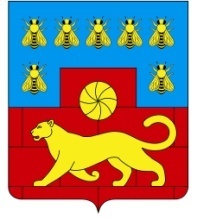   МУНИЦИПАЛЬНОЕ УЧРЕЖДЕНИЕ «ОТДЕЛ ОБРАЗОВАНИЯ АДМИНИСТРАЦИИ МЯСНИКОВСКОГО РАЙОНА»                                                       П Р И К А З14. 01. 2020 года                                                      №   12с. ЧалтырьО закреплении  территории муниципальногообразования «Мясниковский район» за образовательными организациями   Мясниковского района в 2020 году       В соответствии   с  ч. 3 ст. 67  Федерального закона от 29.12.2012. №273-ФЗ «Об образовании  в Российской Федерации», приказом Министерства образования и науки Российской Федерации от 22.01.2014 №32 «Об утверждении порядка приёма граждан на обучение по образовательным программам начального общего, основного общего и среднего общего образования», с целью проведения организованного приема обучающихся в общеобразовательные организации (далее-ОО) Мясниковского района  приказываю:1.Закрепить конкретные  территории  муниципального образования «Мясниковский район» за муниципальными образовательными  организациями  на 2020-2021 учебный  год согласно приложению.2. Руководителям  общеобразовательных организаций:2.1.  Руководствоваться данным приказом при приеме  обучающихся в 2020-2021   учебном году.2.2. Разместить  данный приказ на сайте  и информационных стендах образовательной организации в течение 10 дней после издания приказа, но  не позднее 1 февраля 2020 года. 3. Толохян И.Г., старшему методисту, разместить данный приказ на сайте  МУ «Отдел образования».4. Мосенцевой Т.Л., ведущему специалисту отдела, довести данный приказ до сведения руководителей  в 3-дневный срок со дня издания приказа.3. Контроль  исполнения     приказа оставляю за собой.Начальник                                     Р.В. БзезянС приказом ознакомлена:                                  Мосенцева Т.Л.Приложение к приказу  от 14.01.2020 г. №12Территория, закрепленная  за муниципальным бюджетным общеобразовательным учреждением Чалтырской  средней общеобразовательной школы №1с. Чалтырьул. Мец Чорваха  от 3-й линии до ул. Социалистическая,ул. Мясникяна от 3-й линии до ул. Ростовская,ул. Лукашина, ул. Ростовская до ул. Социалистическая,ул. Карла Маркса, ул. Советская,  ул. Ленина,  ул. Пионерская,  ул. Курганная,  ул. Жукова,ул. Тащияна, ул. Шагиняна, ул. Патканяна, ул. Победы,  ул. Западная,ул. Гагарина,  ул. Скалистая,  ул. Сады,  ул. Луговая,  ул. Речная,  ул. Южная,8-я линия, 7-я линия от ул. Ленина до ул. Шаумяна,6-я линия от ул. Пионерская до ул. Шаумяна,5-я линия от ул. Пионерская до ул. Шаумяна,4-я линия от ул. Пионерская до ул. Шаумяна,9-я линия,ул. Абовяна от ул. Налбандяна до р. Мокрый Чалтырь,ул. Узкая, ул. Дабахяна, 1-ый тупик, 2-й тупик, ул. Экологическая,ул. Лазоревая, ул. Артюхова от ул. Красноармейская до южной окраины с. Чалтырь, ул. 50 лет Победы,ул. Гайламазяна от ул. Красноармейская  до ул. Гагарина,ул.Налбандяна от ул. Абовяна до ул. Скалистая,ул. Красноармейская от ул. Гайламазяна  до ул. Ростовская,3-я линия от 4-й линии до ул. Мясникяна,4-я линия от 3-й линии до ул. Шаумяна, х. Мокрый Чалтырь.Территория, закрепленная  за муниципальным бюджетным общеобразовательным учреждением Чалтырской  средней общеобразовательной школы №2с. ЧалтырьУл. Шаумяна   до ул. 7-я  линия,  ул. Микояна  до ул. 7-я линия,ул. Комсомольская от ул. 5-я линия до ул. 7-я  линия,ул. Октябрьская от балки Хавалы до ул. 7-я  линия,ул. Первомайская от ул.6-ой линии до северной окраины  с. Чалтырь,ул. Пролетарская  от 2-й линии   до  ул. 6-й  линии,ул. Мясникяна от 3-й линии до  ул. Хач Пад,6-я линия от ул. Шаумяна  до ул. Первомайская,5-я линия от ул. Шаумяна до ул. Пролетарская,4-я линия от ул. Шаумяна до ул. Пролетарская,3-я линия от ул. Шаумяна  до ул. Восточная,2-я линия от ул. Мясникяна до ул. Пролетарская,ул. Северная, 1-я линия, 6-й тупик, 5-й тупик, 4-й тупик, 3-й тупик,8-й тупик, ул. Хач –Пад от ул. Мясникяна до ул. Шаумяна,ул. Мец Чорваха  от ул. Мясникяна до 3-й линии,ул. Сарьяна от балки Узкая до 7-й линии, ул. Хошаф-Чорвах,      с. Крымс. Крым, ул. Ленина до 5-й линии с. Крым.3.Территория, закрепленная  за муниципальным бюджетным общеобразовательным учреждением Чалтырской  средней общеобразовательной школы №3 с. КрымУл. Первомайская  от №1 «Б» до  №30, ул. 2-я Пролетарская  от №2 до №44,ул. Медиков, ул.  А.В. Ялтыряна от №1 до №40,ул. 1 –й тупик от №1 до №17, ул.  Секизяна от №2 до №30,ул. Большесальская от №13 до №71, ул. 21-ая линия от №1 до №16,ул. 23-я линия от №1 до №15, ул. 25-я линия от №1 до №11,ул. 27-я линия от №1 до №10, ул. 29-я линия от №1 до №8,ул. 13-я линия от №13 до №21,  ул. 1-я линия от №1 до №8,ул. 3-я линия от №1 до №15, ул. 5-я линия от №1 до №14,ул. Советская от №1 до №24, ул. 11-я линия от ул. Пролетарской до ул. Социалистической в с. Чалтырь. с. Чалтырь №15№71__________________________________________________________________________________________________Ул. Социалистическая, ул.  Шаумяна от 7-линии   до ул. Социалистической,ул. Микояна от 7-й линии до  ул. Социалистической,ул. Комсомольская от  7-ой линии до ул. Социалистической,ул. Октябрьская от  7-й линии до ул. Ростовская,ул. Сарьяна от 7-й линии до ул. Социалистической,ул. Первомайская от 6-й линии до ул. Социалистической,ул. Пролетарская от  6-й линии до балки Узкая (родник Хазах Чорвах),ул. Восточная, ул. Новостроек, ул. Новая, ул. Энергетиков, ул. Баграмяна,ул. 6-я линия от  ул.Первомайской до ул. Социалистической,ул. 7 –ой тупик, ул. 9-й тупик, ул. 10-й тупик, ул. 11-й тупик,ул. 7-я линия от ул.Шаумяна до ул.Социалистической,ул. Крымская, ул. Хояняна, ул. Суворова, ул. Олимпийская, ул. Центральная,ул. Нахичеванская,  с  10-й  линии по 16-ю линии,ул. Ростовская  от  ул. Социалистическая до ул. Нахичеванская,5-я линия от ул. Пролетарской до ул. Новостроек,ул. Мясникяна от ул. Ростовской до южной окраины села, ул. Гаражная,х. Мокрый Чалтырь,  СТ «Темерник», ДНТ «Озерный».4.Территория, закрепленная  за муниципальным бюджетным общеобразовательным учреждением Чалтырской  средней общеобразовательной школы №11с. ЧалтырьУл. Абовяна от ул. Артюхова до ул. Налбандяна,ул. Туманяна, ул. Синявская от ул. Красноармейской до ул. Урожайной,ул. Гайламазяна от ул. Красноармейской до ул. Абовяна,ул. Налбандяна от ул. Абовяна до западной окраины с. Чалтырь (маслоцех),ул. Степная, ул.  Салых Су, ул. Урожайная, ул. Молодежная, ул. Крутая,ул. Хач Пад от ул. Мясникяна до западной окраины села, ул. Дачная,ул. Школьная, ул. Трудовая, ул. Кристостуряна,  ул. Красноармейская  от ул. Гайламазяна  до западной окраины села,ул. Артюхова от ул. Красноармейской до ул. Синявская, ул. Хлеборобная,ул. Горная, 2-я линия от ул. Мясникяна до речки,  ул. Колхозная.5.Территория, закрепленная  за муниципальным бюджетным общеобразовательным учреждением  Крымской  средней общеобразовательной школы №5Территория Крымского сельского поселения, за исключением территорий, закрепленных  за МБОУ СОШ№ 2,3.6.Территория, закрепленная  за муниципальным бюджетным общеобразовательным учреждением Калининской  средней общеобразовательной школы №9 Территория  Калининского сельского поселения,  СТ, расположенные на территории Калининского сельского поселения.7.Территория, закрепленная  за муниципальным бюджетным общеобразовательным учреждением Недвиговской   средней общеобразовательной школы №16х. Недвиговка, СТ «Танаис», СТ  «Родник».8.Территория, закрепленная  за муниципальным бюджетным общеобразовательным учреждением Хаперской   основной  общеобразовательной школы №15х. Хапры,  СТ «Донец».9.Территория, закрепленная  за муниципальным бюджетным общеобразовательным учреждением Веселовской средней   общеобразовательной школы №17 х. Веселый, поселок Щедрый. 10.Территория, закрепленная  за муниципальным бюджетным общеобразовательным учреждением  Петровской  средней   общеобразовательной школы №6сл. Петровка, х. Савченко, х. Стоянов, с. Карпо-Николаевка, с. Калмыково, Баевка, х. Чкалова, СТ , расположенные на территории Петровского сельского поселения.11.Территория, закрепленная  за муниципальным бюджетным общеобразовательным учреждением  Александровской основной    общеобразовательной школы №19с. Александровка 2-я,  с. Валуево,  с. Калмыково,  х. Баевка, х. Чкалова.12.Территория, закрепленная  за муниципальным бюджетным общеобразовательным учреждением   Большесальской средней    общеобразовательной школы №8Территория Большесальского сельского  поселения,  СТ, расположенные на территории Большесальского сельского  поселения.13.Территория, закрепленная  за муниципальным бюджетным общеобразовательным учреждением   Ленинаванской средней    общеобразовательной школы №13х.Ленинаван,  х. Ленинакан,  СТ «Факел» (СКВО), СТ «Факел» (СКВО),   СТ «Маяк» (СКВО),  СТ «Луч» (СКВО), СТ «Строитель» (СКВО),  «Строитель 2»,  СТ «Родник-2», СТ «Старт».14.Территория, закрепленная  за муниципальным бюджетным общеобразовательным учреждением   Краснокрымской средней    общеобразовательной школы №12х. Красный Крым, с. султан Салы, СТ, расположенные на территории Краснокрымского сельского поселения. 